KARİKATÜR Çizgi Çizgi Hakikat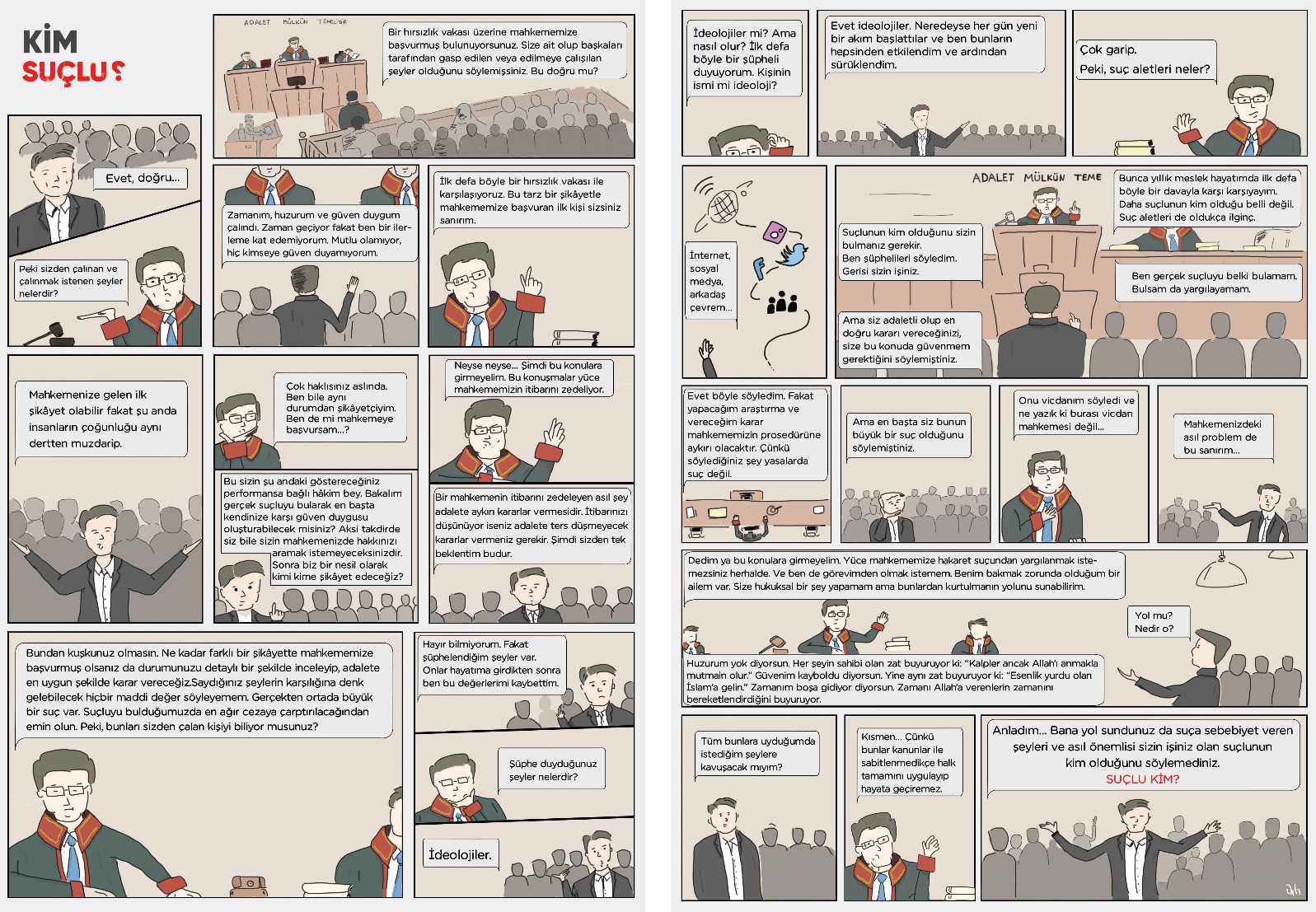 